Викторина " Природа, экология  и мы" .                                           2 классЦЕЛЬ; Воспитывать познавательный интерес, чувство товарищества, уважение к партнерам и соперникам по игре, воспитание экологической  культуры.Ход викториныВедущий: Сегодня, ребята, у нас необычное занятие. Оно называется “Природа, экологтя и мы”. Экология – молодая наука, Она изучает принципы развития природы, Но в последнее время экологи занимаются причинами гибели природы, исчезновения животных, птиц, растений на Земле. Их работа важна. И мы можем помочь сохранить природу Земли, приумножить ее богатства. Это просто:  не рвать растения, не ломать ветки деревьев, убирать мусор за собой везде, где бы вы не были. А еще высаживать разные растения, делать кормушки для птиц, просто не вредить природе.Есть такая пословица: Один человек оставляет в лесу след, сто человек- тропу, а тысяча – пустыню.
Что мы называем природой?  Правильно,  все, что нас окружает.  окружают нас деревья, леса,  звери, насекомые….Вот мы и решили проверить : знаете ли вы природу?   Вы отвечаете на вопросы и выполняете задания по теме “Растения”, “Насекомые”, “Рыбы”,  “Птицы”, “Звери”. В соревновании участвуют   ученики 2 классов. Мы желаем успеха и начинаем игру. Физкультминутка.Утром бабочка проснулась,
Улыбнулась, подтянулась, 
Раз – росой она умылась,
Два – изящно покружилась,
Три – нагнулась и присела,
На четыре – улетела.                           VII тур. “Красная книга”. За каждый правильный ответ 1 балл.Учитель: Эта грустная книга с каждым годом становится все толще. Многих животных и растений, занесенных в нее, увидеть можно только на картинке.– Неужели наступит весна без пения птиц, лето – без цветов, а осень без грибов? Эти растения и животные могут навсегда исчезнуть, если мы не будем их охранять. А для этого нужно учиться культурно вести себя в природе.Подведение итогов.   По количеству баллов определяется победитель . Учитель: Человек многое может, но и он часть природы. Погубив окружающую природу, он сам не сможет выжить. Подумайте об этом.– Помни, что и в лесу, и в поле, и на лугу ты в гостях у природы, у тех, кто здесь живет.
– Чтобы услышать пение птиц, раскрыть новую загадку, полюбоваться красотой природы, выполняй правила поведения в гостях.
– Звери всякие нужны, звери всякие важны. Не трогайте, не обижайте зверей: ни скользкой лягушки, ни ползучего ужа, ни паука в паутине. Каждый из них делает в природе полезное дело.
 I тур. Звери.I тур. Звери.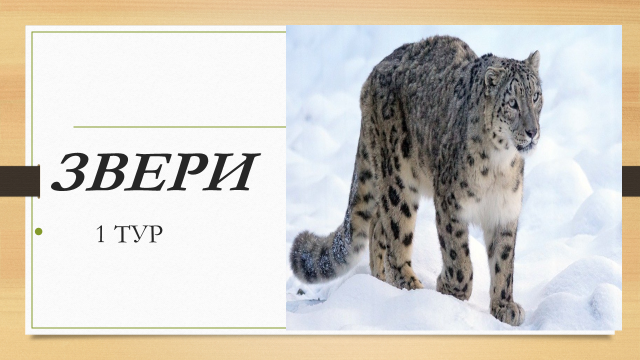  
 2 «А» – У каких животных есть иголки? (Еж, дикобраз.) Под вопросом картинка с животными 
 2 «А» – У каких животных есть иголки? (Еж, дикобраз.) Под вопросом картинка с животными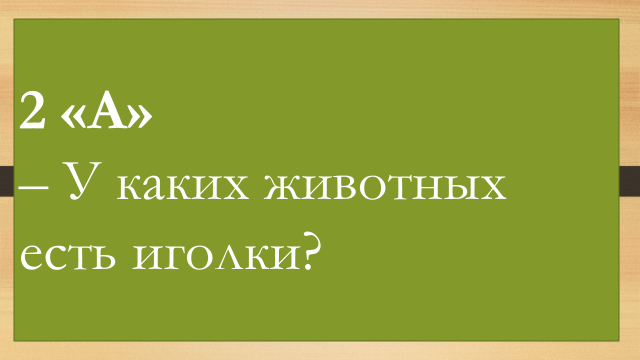 2 «Б»
– Как заяц готовится к зиме? 2 «Б»
– Как заяц готовится к зиме? 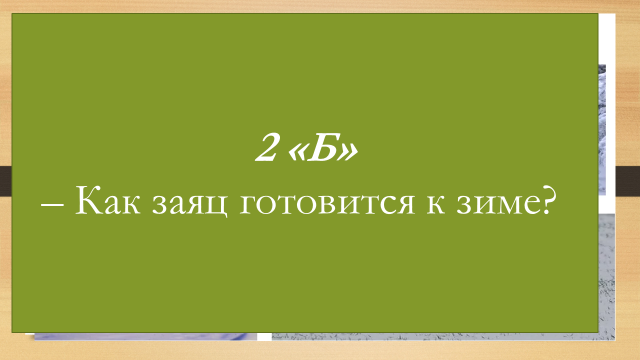 2 «В» – Где живет волк? (В логове). Почему говорят: волка ноги кормят? 2 «В» – Где живет волк? (В логове). Почему говорят: волка ноги кормят? 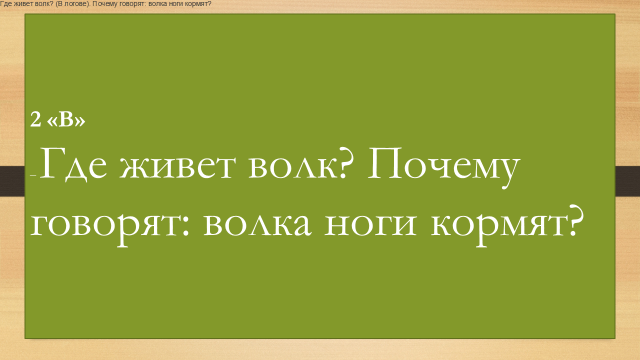 2 «Г»
– Где живет белка? (В дупле). Как она готовится к зиме? 2 «Г»
– Где живет белка? (В дупле). Как она готовится к зиме? 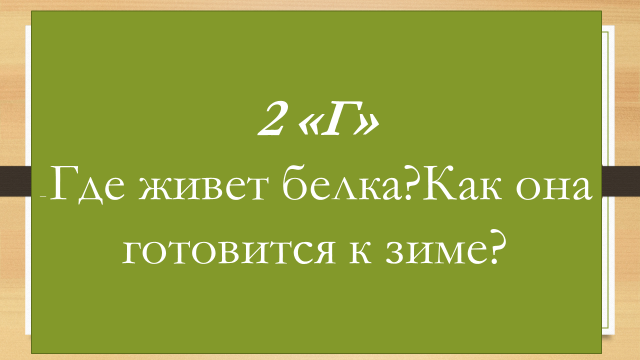 2 «Д»-Кто на себе свой дом носит?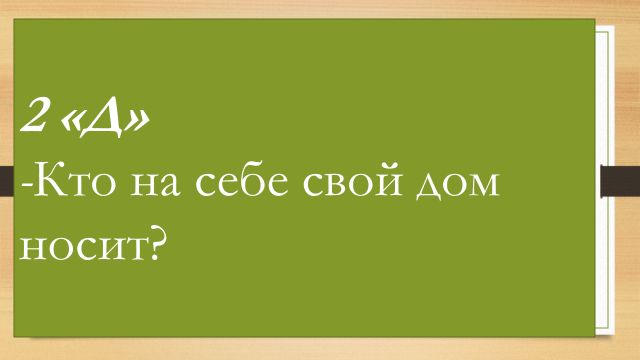 II тур   Птицы     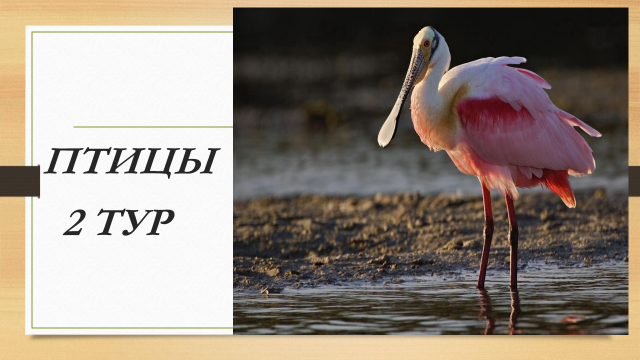         Дети выбирают числа, за которыми спрятались вопросы.1)Днем слепа бывает, а ночью прозревает. (Сова.)   2)Кто в беретке ярко-красной, в черной курточке атласной? На меня он не глядит, все стучит, стучит, стучит. (Дятел.)    3)Гребешок аленький, Кафтанчик рябенький, Двойная бородка,Важная походка. Раньше всех встает, Голосисто поет. ( Петух)   4)Маленький мальчишка в сером армячишке
    По дворам шныряет, крохи собирает. (Воробей.)  5)Всех перелетных птиц черней, чистит пашню от червей,
 Целый день по пашне вскачь, и зовется птица…(грач). 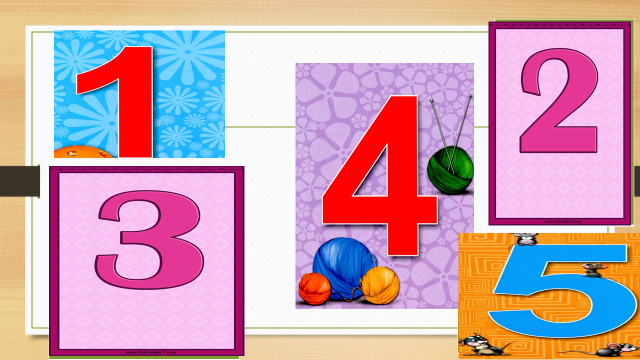 3 тур – РАСТЕНИЯ.  (ПО ВЫБОРУ)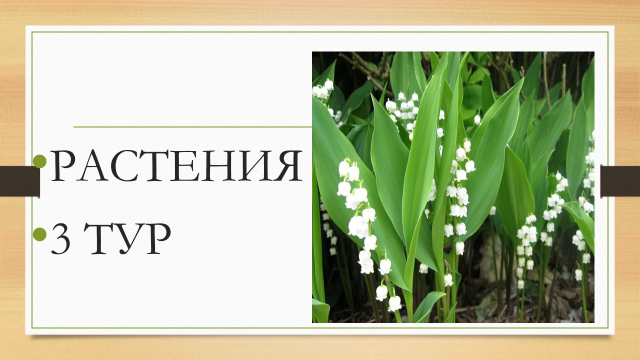 1 )Горел в траве росистой фонарик золотистый.Потом померк, потух и превратился в пух. (Одуванчик)2)Из-под снега расцветает,Раньше всех весну встречает. (Подснежник)3)Землю пробуравил, корешок оставил,Сам на свет явился, шапочкой прикрылся. (Гриб) 4)Что же это за девица: не швея, не мастерица,Ничего сама не шьет, а в иголках круглый год? (Елка) 5)Он в лесу стоял, никто его не брал,В красной шапке модной, никуда не годный. (Мухомор)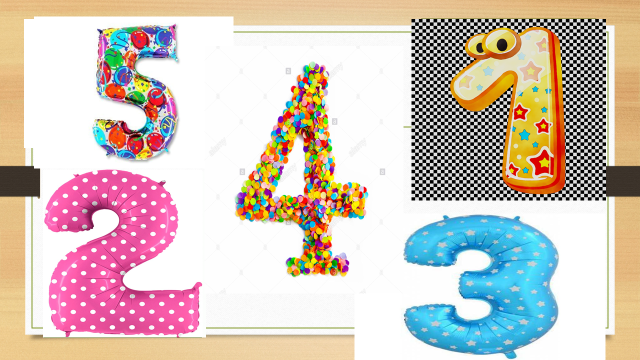 4  тур. Игра “Веселая пантомима”.4  тур. Игра “Веселая пантомима”.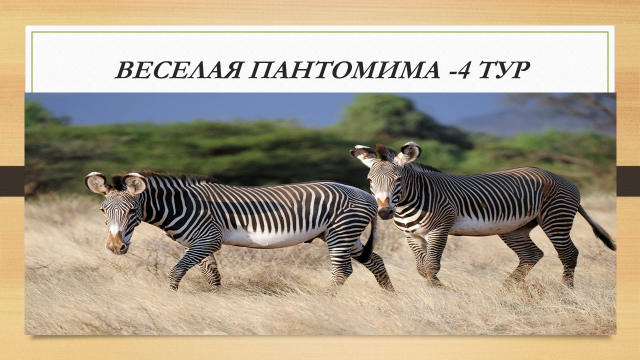 Капитаны выбирают букву, под которой названия   животных, которых нужно спародировать. (Медведь, лиса, гусь, волк, корова)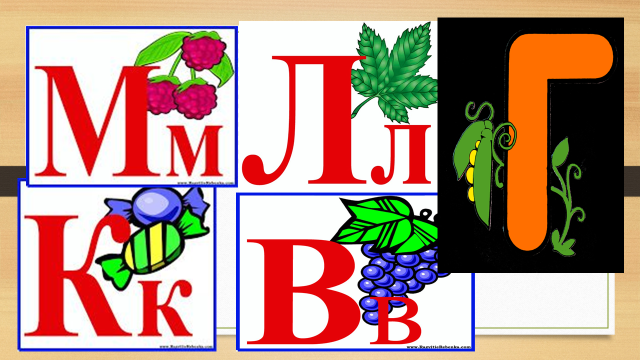 5  тур. Рыбы.  Назвать рыбу по картинке ( ВЫБИРАЮТ БУКВУ, под ней картинки рыб)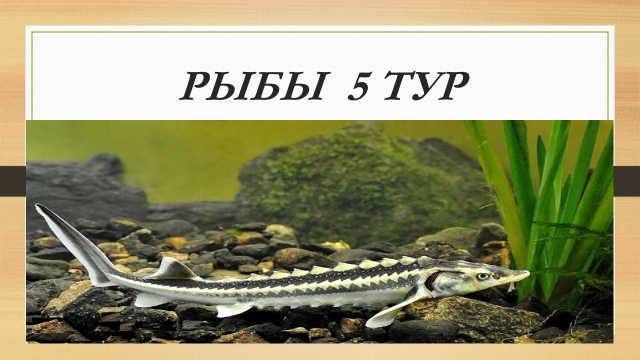 Карась     щука   сом   форель                налим    карась ( одна картинка лишняя, вдруг получится ничья)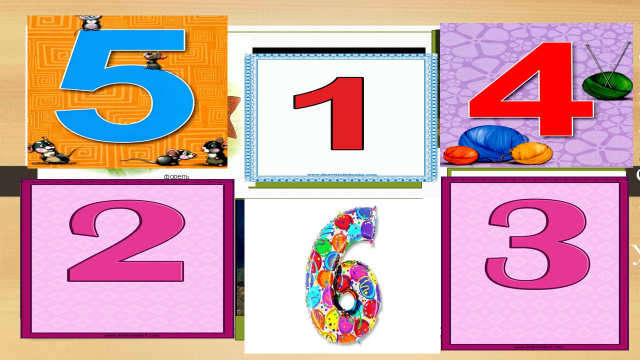 6 тур. Насекомые.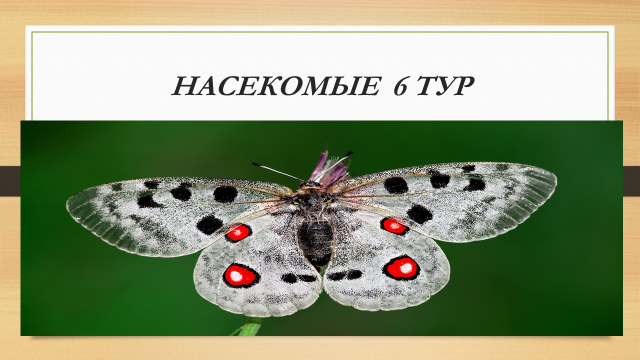 Игра “Угадай, кто я?”Под каждой буквой картинка насекомого .- Вы задаете мне вопросы по очереди о животном, изображенном на рисунке, а я отвечаю “да” или “нет”. Побеждает команда, первой угадавшая это насекомое. (Кузнечик, божья коровка. 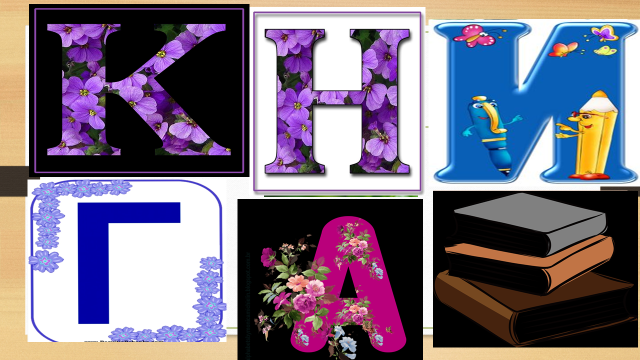 1. Что такое “Красная книга”?  
2. Что вы знаете о красной книге?  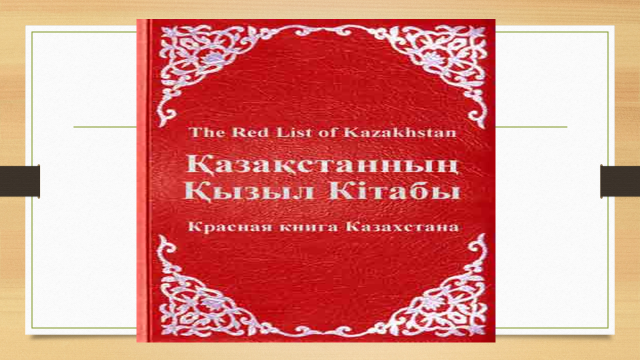 